МКОУ «Новокаякентская СОШ»с. НовокаякентКаякентский район Республика Дагестан.            Дидактический материал по теме               «Формы естественного отбора»                                    (для учащихся 9 классов).Автор: учитель биологии		МКОУ «Новокаякентская СОШ»Умалатова Равганият Бийбулатовна                                            с.Новокаякент.                                             2017 г.                    Пояснительная записка.   Данный дидактический материал по теме «Формы естественного отбора» рекомендуется для учащихся 9 классов. Материал включает карточки, на которые учащиеся дают письменный ответ. Карточки рекомендуются для проверки знаний, учащихся о формах естественного отбора.  Задачи: проверка знания учащихся о формах естественного отбора. Оборудование: карточки с заданиями.Деятельность учащихся: написание учащимися ответов на карточки.Деятельность учителя: обеспечение учащихся листками и карточками.  Проверка и анализ ответов на карточки. Дидактический материал по теме «Формы естественного отбора» Карточка № 11.Вставьте в текст пропущенные термины из предложенного перечня, используя для этого цифровые обозначения. Запищите в текст цифры, выбранных ответов, а затем получившуюся последовательность цифр (по тексту) запищите в таблицу.…  (А)отбор – это процесс, в результате которого выживают и оставляют после себя потомство преимущественно особи с полезными для популяции свойствами. Различают … (Б) формы естественного отбора.  … (В) форма отбора действует при изменяющихся условиях внешней среды.   … (Г) форма отбора действует при постоянных условиях среды. … (Д) отбор представляет собой конкуренцию самцов за возможность размножения. Перечень терминов:1) естественный 2) половой3) движущий4) три5) стабилизирующий Ответ:2. Что такое половой отбор и половой диморфизм? Приведите примеры.Карточка № 21. Какая форма естественного отбора показана на рисунке? Дайте краткую характеристику.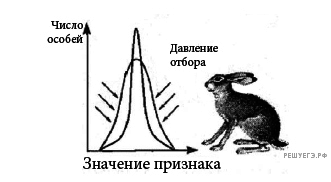 2.Заполните схему «Формы естественного отбора».Карточка  № 31. Какая форма естественного отбора показана на рисунке? Дайте краткую характеристику.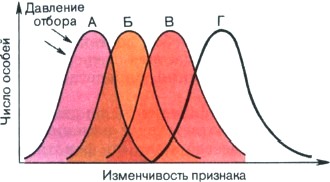 2.Заполни таблицу «Формы естественного отбора».Источники информации:1.Биология.Общие закономерности. 9 кл. С.Г. Мамонтов, В.Б. Захаров, Н.И. Сонин.-М.:Дрофа,2002г.288с.         2.http://as6400825.ru/biologia10-11/59.jpg 3.https://bio-ege.sdamgia.ru/get_file?id=7799 АБВГДФормаХарактеристикаПримерСтабилизирующийДвижущийДизруптивный